EVALVACIJA IN ANALIZA DELA NA DOMU_ 4. TEDEN_3. A 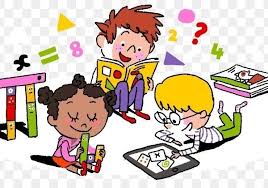 V razpredelnici odkljukajte naloge, ki ste jih opravili in jih ovrednotite. Če je možno, mi najkasneje do ponedeljka razpredelnico pošljite (v Word obliki ali fotografijo) po eAsistentu ali mailu.                                     Ime in priimek: Ime in priimek: Ime in priimek: Ime in priimek: PREDMETSNOVOPRAVLJENO (označi)OPOMBE*(težko/lahko, znam/moram še utrditi,…)SLJAna želi spremenite svetSLJKlovni zdravniki-rdeči noskiSLJŽalostni duhecSLJCarlo Colodi: OstržekMATLogika in jezikMATVzorci in skladni likiMATPonavljanjeMATŠtevila do 1000SPODenarGUMUčenje nove pesmi: Hej, Pika NogavičkaGUMPetje pesmiLUMProstorsko oblikovanje: dekoracija - praznikiŠPOPriprava na športno vzgojni kartonKULTURNI DAN: Narodna galerijaKULTURNI DAN: Narodna galerijaRedno vsakodnevno branje. Redno vsakodnevno branje. Redno vsakodnevno utrjevanje poštevanke.Redno vsakodnevno utrjevanje poštevanke.